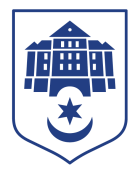 ТЕРНОПІЛЬСЬКА МІСЬКА РАДАПОСТІЙНА КОМІСІЯз питань містобудуванняПротокол засідання комісії №8від 23.05.2024Всього членів комісії: 	(6) Назарій Редьква, Андрій Грицишин, Юрій Смакоуз, Артур Шатарський, Олександр Россомаха, Мар’яна ГоловкоПрисутні члени комісії: 	(6) Назарій Редьква, Андрій Грицишин, Юрій Смакоуз, Артур Шатарський, Олександр Россомаха, Мар’яна ГоловкоКворум є. Засідання комісії правочинне.На засідання комісії запрошені:Ганна Трачук –  заступник начальника відділу земельних ресурсів;Василь Бесага – начальник управління містобудування, архітектури та кадастру – головний архітектор міста;Світлана Козелко – начльник управління культури і мистецтв;Юлія Чорна – начальник організаційного відділу ради управління організаційно-виконавчої роботи;Денис Гузар – старший інспектор сектору взаємодії у соціальних мережах управління цифрової трансформації та комунікацій зі ЗМІ.Головуючий – голова комісії Назарій Редьква.Слухали:  Про затвердження порядку денного засідання комісії.Виступив: Назарій Редьква, який запропонував взяти порядок денний комісії відповідно до листа від  21.05.2024 №12948/2024 за основу.Результати голосування за взяття порядку денного за основу: За -6 (Назарій Редьква,Андрій Грицишин, Юрій Смакоуз, Артур Шатарський, Олександр Россомаха, Мар’янаГоловко), проти-0, утримались-0. Рішення прийнято.Виступив: Назарій Редьква, який запропонував наступну черговість розгляду питань порядку денного: №66 «Про затвердження науково-проектної документації «Внесення змін до історико-архітектурного опорного плану м. Тернополя», №67 «Про затвердження містобудівної документації «Внесення змін до Генерального плану м. Тернополя» та внесення змін до Генерального плану м. Тернополя», затвердженого рішенням міської ради від 10.08.2010 №5/37/11», №68 «Про затвердження містобудівної документації «Внесення змін до Плану зонування території м. Тернополя» та внесення змін до Плану зонування території міста Тернополя, затвердженого рішенням міської ради від 27.01.2014 №6/44/12» - розглянути перед проєктами рішень з питань земельних відносин.Результати голосування за пропозицію Назарія Редькви: За -6 (Назарій Редьква, Андрій Грицишин, Юрій Смакоуз, Артур Шатарський, Олександр Россомаха, Мар’яна Головко), проти-0, утримались-0. Рішення прийнято.Виступив:  Назарій Редьква, який запропонував затвердити порядок денний комісії в цілому.Результати голосування за затвердження порядку денного комісії в цілому, враховуючипропозицію Назарія Редькви щодо черговості розгляду питань: За –6 (Назарій Редьква, Андрій Грицишин, Юрій Смакоуз, Артур Шатарський, Олександр Россомаха, Мар’яна Головко), проти-0, утримались-0.Рішення прийнято.ВИРІШИЛИ:	Затвердити порядок денний комісії.Порядок денний засідання комісії: Слухали: Про затвердження науково-проектної документації «Внесення змін до історико-архітектурного опорного плану м. Тернополя»Доповідала:  Світлана КозелкоРезультати голосування за проєкт рішення:  За -6 (Назарій Редьква, Андрій Грицишин,Юрій Смакоуз, Артур Шатарський, Олександр Россомаха, Мар’яна Головко), проти-0,утримались-0. Рішення прийнято.	Вирішили:	Рішення комісії №1 додається.	Слухали: Про затвердження містобудівної документації «Внесення змін до Генерального плану м. Тернополя» та внесення змін до Генерального плану м. Тернополя, затвердженого рішенням міської ради від 10.08.2010 №5/37/11Доповідав:  Василь БесагаРезультати голосування за проєкт рішення:  За -6 (Назарій Редьква, Андрій Грицишин,Юрій Смакоуз, Артур Шатарський, Олександр Россомаха, Мар’яна Головко), проти-0,утримались-0. Рішення прийнято.	Вирішили:	Рішення комісії №2 додається.	Слухали: Про затвердження містобудівної документації «Внесення змін до Плану зонування території м. Тернополя» та внесення змін до Плану зонування території міста Тернополя, затвердженого рішенням міської ради від 27.01.2014 №6/44/12Доповідав:  Василь БесагаРезультати голосування за проєкт рішення:  За -6 (Назарій Редьква, Андрій Грицишин,Юрій Смакоуз, Артур Шатарський, Олександр Россомаха, Мар’яна Головко), проти-0,утримались-0. Рішення прийнято.	Вирішили:	Рішення комісії №3 додається.Слухали:	Про затвердження проекту землеустрою щодо відведення земельної ділянки за адресою вул.Микулинецька,115/159 гр.Західняк Г.В.Доповідала:  Ганна Трачук	Результати голосування за проєкт рішення:  За -6 (Назарій Редьква, Андрій Грицишин,Юрій Смакоуз, Артур Шатарський, Олександр Россомаха, Мар’яна Головко), проти-0,утримались-0. Рішення прийнято.	Вирішили:	Рішення комісії №4 додається.	Слухали:	Про затвердження проекту землеустрою щодо відведення земельної ділянки за адресою вул.Стрімка,30 гр.Грушецькому В.В., Яремусу М.О.Доповідала:  Ганна Трачук	Результати голосування за проєкт рішення:  За -6 (Назарій Редьква, Андрій Грицишин,Юрій Смакоуз, Артур Шатарський, Олександр Россомаха, Мар’яна Головко), проти-0,утримались-0. Рішення прийнято.	Вирішили:	Рішення комісії №5 додається.	Слухали:	Про надання земельної ділянки за адресою проспект Злуки,51 Тернопільському ліцею №21- спеціалізованій мистецькій школі імені Ігоря Герети Тернопільської міської радиДоповідала:  Ганна Трачук	Результати голосування за проєкт рішення:  За -5 (Назарій Редьква, Юрій Смакоуз, Артур Шатарський, Олександр Россомаха, Мар’яна Головко), проти-0, утримались-0. Рішення прийнято.Андрій Грицишин відсутній під час голосування.	Вирішили:	Рішення комісії №6 додається.	Слухали:	Про затвердження проекту землеустрою щодо відведення земельної ділянки за адресою вул. Микулинецька, 115/155 гр.Александрівській Л.С.	Доповідала:  Ганна Трачук	Результати голосування за проєкт рішення:  За -5 (Назарій Редьква, Юрій Смакоуз, Артур Шатарський, Олександр Россомаха, Мар’яна Головко), проти-0, утримались-0. Рішення прийнято.Андрій Грицишин відсутній під час голосування.	Вирішили:	Рішення комісії №7 додається.	Слухали:	Про надання дозволу на розроблення проекту землеустрою щодо відведення земельної ділянки за адресою вул. Спортивна,5 гр. Куриляк Г. П.	Доповідала:  Ганна Трачук	Результати голосування за проєкт рішення:  За -5 (Назарій Редьква, Юрій Смакоуз, Артур Шатарський, Олександр Россомаха, Мар’яна Головко), проти-0, утримались-0. Рішення прийнято.Андрій Грицишин відсутній під час голосування.	Вирішили:	Рішення комісії №8 додається.	Слухали:	Про надання дозволу на розроблення проекту землеустрою щодо відведення земельної ділянки за адресою вул.Степова,35 гр.Михайлишину Є.Т.	Доповідала:  Ганна Трачук	Результати голосування за проєкт рішення:  За -5 (Назарій Редьква, Юрій Смакоуз, Артур Шатарський, Олександр Россомаха, Мар’яна Головко), проти-0, утримались-0. Рішення прийнято.Андрій Грицишин відсутній під час голосування.	Вирішили:	Рішення комісії №9 додається.	Слухали:	Про надання дозволу на розроблення проекту землеустрою щодо відведення земельної ділянки за адресою вул.Ілярія Бриковича,20 гр.Сисаку А.І.	Доповідала:  Ганна Трачук	Результати голосування за проєкт рішення:  За -5 (Назарій Редьква, Юрій Смакоуз, Артур Шатарський, Олександр Россомаха, Мар’яна Головко), проти-0, утримались-0. Рішення прийнято.Андрій Грицишин відсутній під час голосування.	Вирішили:	Рішення комісії №10 додається.	Слухали:	Про затвердження проекту землеустрою щодо відведення земельної ділянки за адресою вул. Білогірська гр. Щербі Ю.М.	Доповідала:  Ганна Трачук	Результати голосування за проєкт рішення:  За -5 (Назарій Редьква, Юрій Смакоуз, Артур Шатарський, Олександр Россомаха, Мар’яна Головко), проти-0, утримались-0. Рішення прийнято.Андрій Грицишин відсутній під час голосування.		Вирішили:	Рішення комісії №11 додається.	Слухали:	Про затвердження проекту землеустрою щодо відведення земельної ділянки за адресою проспект Злуки,45а гр. Молоток Л.А.	Доповідала:  Ганна Трачук	Результати голосування за проєкт рішення:  За -6 (Назарій Редьква, Андрій Грицишин,Юрій Смакоуз, Артур Шатарський, Олександр Россомаха, Мар’яна Головко), проти-0,утримались-0. Рішення прийнято.	Вирішили:	Рішення комісії №12 додається.	Слухали:	Про надання дозволу на складання технічної документації із землеустрою щодо поділу земельної ділянки за адресою вул. Бродівська,44 ФО-П Голяш І.О.	Доповідала:  Ганна Трачук	Результати голосування за проєкт рішення:  За -6 (Назарій Редьква, Андрій Грицишин,Юрій Смакоуз, Артур Шатарський, Олександр Россомаха, Мар’яна Головко), проти-0,утримались-0. Рішення прийнято.	Вирішили:	Рішення комісії №13 додається.	Слухали:	Про затвердження технічної документації із  землеустрою щодо встановлення меж земельної ділянки в натурі (на місцевості) за адресою вул. Центральна, 25а с. Глядки (в межах населеного пункту) Тернопільського району Тернопільської області, яке належить до Тернопільської  міської  територіальної громади, гр. Шлейці В.М.	Доповідала:  Ганна Трачук	Результати голосування за проєкт рішення:  За -6 (Назарій Редьква, Андрій Грицишин,Юрій Смакоуз, Артур Шатарський, Олександр Россомаха, Мар’яна Головко), проти-0,утримались-0. Рішення прийнято.	Вирішили:	Рішення комісії №14 додається.	Слухали:	Про надання дозволу на розроблення проекту землеустрою щодо відведення земельної ділянки для обслуговування багатоквартирного житлового будинку за адресою вул. Володимира Великого,5 ОСББ «В.ВЕЛИКОГО 5» 	Доповідала:  Ганна Трачук	Результати голосування за проєкт рішення:  За -6 (Назарій Редьква, Андрій Грицишин,Юрій Смакоуз, Артур Шатарський, Олександр Россомаха, Мар’яна Головко), проти-0,утримались-0. Рішення прийнято.	Вирішили:	Рішення комісії №15 додається.	Слухали:	Про надання дозволу на розроблення проекту землеустрою щодо відведення земельної ділянки за адресою вул.Микулинецька,115/92 гр.Кулик В.І., Гетьманському Д.С.Доповідала:  Ганна Трачук	Результати голосування за проєкт рішення:  За -6 (Назарій Редьква, Андрій Грицишин,Юрій Смакоуз, Артур Шатарський, Олександр Россомаха, Мар’яна Головко), проти-0,утримались-0. Рішення прийнято.	Вирішили:	Рішення комісії №16 додається.	Слухали:	Про затвердження технічної  документації із землеустрою щодо встановлення меж земельної ділянки в натурі (на місцевості) за адресою  вул. Центральна, 9  с. Кобзарівка  (в межах населеного  пункту) Тернопільського району Тернопільської області, яке належить до  Тернопільської міської територіальної громади, гр. Березовській О.Я.	Доповідала:  Ганна Трачук	Результати голосування за проєкт рішення:  За -6 (Назарій Редьква, Андрій Грицишин,Юрій Смакоуз, Артур Шатарський, Олександр Россомаха, Мар’яна Головко), проти-0,утримались-0. Рішення прийнято.	Вирішили:	Рішення комісії №17 додається.	Слухали:	Про затвердження проекту землеустрою щодо відведення земельної ділянки за адресою вул.Микулинецька,115/181 гр.Бабію І.І., Бабій О.С.	Доповідала:  Ганна Трачук	Результати голосування за проєкт рішення:  За -6 (Назарій Редьква, Андрій Грицишин,Юрій Смакоуз, Артур Шатарський, Олександр Россомаха, Мар’яна Головко), проти-0,утримались-0. Рішення прийнято.	Вирішили:	Рішення комісії №18 додається.	Слухали:	Про надання дозволу на розроблення проекту землеустрою щодо відведення земельної ділянки за адресою вул.Глибочанська,40 гр.Вегері Г.В.	Доповідала:  Ганна Трачук	Результати голосування за проєкт рішення:  За -6 (Назарій Редьква, Андрій Грицишин,Юрій Смакоуз, Артур Шатарський, Олександр Россомаха, Мар’яна Головко), проти-0,утримались-0. Рішення прийнято.		Вирішили:	Рішення комісії №19 додається.	Слухали:	Про затвердження проекту землеустрою щодо відведення земельної ділянки за адресою вул. Микулинецька,116р гр. Цимбалюку О. М.	Доповідала:  Ганна ТрачукВиступив: Олександр Россомаха	Результати голосування за проєкт рішення:  За -6 (Назарій Редьква, Андрій Грицишин,Юрій Смакоуз, Артур Шатарський, Олександр Россомаха, Мар’яна Головко), проти-0,утримались-0. Рішення прийнято.	Вирішили:	Рішення комісії №20 додається.	Слухали:	Про затвердження проекту землеустрою щодо відведення земельної ділянки за адресою вул. Степана Будного, 23 гр. Якобчуку А. М.	Доповідала:  Ганна Трачук	Результати голосування за проєкт рішення:  За -6 (Назарій Редьква, Андрій Грицишин,Юрій Смакоуз, Артур Шатарський, Олександр Россомаха, Мар’яна Головко), проти-0,утримались-0. Рішення прийнято.	Вирішили:	Рішення комісії №21 додається.	Слухали:	Про надання земельної ділянки за адресою вул. Текстильна, 28 ТОВ «ЮСП ПАНЕЛЬ»	Доповідала:  Ганна Трачук	Результати голосування за проєкт рішення:  За -6 (Назарій Редьква, Андрій Грицишин,Юрій Смакоуз, Артур Шатарський, Олександр Россомаха, Мар’яна Головко), проти-0,утримались-0. Рішення прийнято.	Вирішили:	Рішення комісії №22 додається.	Слухали:	Про затвердження проекту землеустрою щодо відведення земельної ділянки за адресою вул. Богдана Хмельницького, 37 ОСББ «Б. Хмельницького 37 Т»	Доповідала:  Ганна Трачук	Результати голосування за проєкт рішення:  За -6 (Назарій Редьква, Андрій Грицишин,Юрій Смакоуз, Артур Шатарський, Олександр Россомаха, Мар’яна Головко), проти-0,утримались-0. Рішення прийнято.	Вирішили:	Рішення комісії №23 додається.	Слухали:	Про затвердження проекту землеустрою щодо відведення земельної ділянки за адресою вул.Татарська,5 гр.Гаху М.І.	Доповідала:  Ганна Трачук	Результати голосування за проєкт рішення:  За -6 (Назарій Редьква, Андрій Грицишин,Юрій Смакоуз, Артур Шатарський, Олександр Россомаха, Мар’яна Головко), проти-0,утримались-0. Рішення прийнято.		Вирішили:	Рішення комісії №24 додається.	Слухали:	Про затвердження проекту землеустрою щодо відведення земельної ділянки за адресою вул. Микулинецька, 116р гр. Бехтер О. В. 	Доповідала:  Ганна Трачук	Результати голосування за проєкт рішення:  За -6 (Назарій Редьква, Андрій Грицишин,Юрій Смакоуз, Артур Шатарський, Олександр Россомаха, Мар’яна Головко), проти-0,утримались-0. Рішення прийнято.	Вирішили:	Рішення комісії №25 додається.	Слухали:	Про затвердження технічної документації із землеустрою щодо встановлення меж земельної ділянки в натурі (на місцевості) за адресою  вул. Богуна, 8  с. Малашівці (в межах населеного пункту) Тернопільського району Тернопільської області, яке належить до Тернопільської міської територіальної громади,гр. Беркиті А.Б.	Доповідала:  Ганна Трачук	Результати голосування за проєкт рішення:  За -6 (Назарій Редьква, Андрій Грицишин,Юрій Смакоуз, Артур Шатарський, Олександр Россомаха, Мар’яна Головко), проти-0,утримались-0. Рішення прийнято.	Вирішили:	Рішення комісії №26 додається.	Слухали:	Про затвердження проекту землеустрою щодо відведення земельної ділянки за адресою вул.Бережанська,35 гр.Оберлейтнер О.В.	Доповідала:  Ганна Трачук	Результати голосування за проєкт рішення:  За -6 (Назарій Редьква, Андрій Грицишин,Юрій Смакоуз, Артур Шатарський, Олександр Россомаха, Мар’яна Головко), проти-0,утримались-0. Рішення прийнято.		Вирішили:	Рішення комісії №27 додається.	Слухали:	Про затвердження проекту землеустрою щодо відведення земельної ділянки за адресою вул. Золотогірська гр. Заяць Г. Т.	Доповідала:  Ганна ТрачукВиступив: Олександр Россомаха	Результати голосування за проєкт рішення:  За -6 (Назарій Редьква, Андрій Грицишин,Юрій Смакоуз, Артур Шатарський, Олександр Россомаха, Мар’яна Головко), проти-0,утримались-0. Рішення прийнято.	Вирішили:	Рішення комісії №28 додається.	Слухали:	Про надання дозволу на розроблення проекту землеустрою щодо відведення земельної ділянки за адресою вул. Степана Будного, 1 гр. Туркоту Б. В.	Доповідала:  Ганна Трачук	Результати голосування за проєкт рішення:  За -6 (Назарій Редьква, Андрій Грицишин,Юрій Смакоуз, Артур Шатарський, Олександр Россомаха, Мар’яна Головко), проти-0,утримались-0. Рішення прийнято.	Вирішили:	Рішення комісії №29 додається.	Слухали:	Про затвердження проекту землеустрою щодо відведення земельної ділянки за адресою вул. Львівська гр. Романюк Н.А.	Доповідала:  Ганна ТрачукВиступили: Юрій Смакоуз, Андрій ГрицишинРезультати голосування за проєкт рішення:  За -6 (Назарій Редьква, Андрій Грицишин,Юрій Смакоуз, Артур Шатарський, Олександр Россомаха, Мар’яна Головко), проти-0,утримались-0. Рішення прийнято.		Вирішили:	Рішення комісії №30 додається.	Слухали:	Про надання дозволу на розроблення проекту землеустрою щодо відведення земельної ділянки за адресою вул. Степана Будного,23 гр.Васильчишину Я. І.	Доповідала:  Ганна Трачук	Результати голосування за проєкт рішення:  За -5 (Назарій Редьква, Андрій Грицишин,Юрій Смакоуз, Артур Шатарський,  Мар’яна Головко), проти-0, утримались-1 (Олександр Россомаха). Рішення прийнято.	Вирішили:	Рішення комісії №31 додається.	Слухали:	Про затвердження проекту землеустрою щодо відведення земельної ділянки за адресою вул. Степана Будного, 23 гр. Пасічнику І. М.	Доповідала:  Ганна Трачук	Результати голосування за проєкт рішення:  За -6 (Назарій Редьква, Андрій Грицишин,Юрій Смакоуз, Артур Шатарський, Олександр Россомаха, Мар’яна Головко), проти-0,утримались-0. Рішення прийнято.	Вирішили:	Рішення комісії №32 додається.	Слухали:	Про затвердження проекту землеустрою щодо відведення земельної ділянки за адресою вул.Покрови,22 гр.Кулик Н.І., Кулику Ю.І., Дем’янчик Т.І.	Доповідала:  Ганна ТрачукВиступив: Назарій Редьква	Результати голосування за проєкт рішення:  За -6 (Назарій Редьква, Андрій Грицишин,Юрій Смакоуз, Артур Шатарський, Олександр Россомаха, Мар’яна Головко), проти-0,утримались-0. Рішення прийнято.	Вирішили:	Рішення комісії №33 додається.	Слухали:	Про надання дозволу на розроблення проекту землеустрою щодо відведення земельної ділянки за адресою вул. Олександра Довженка КП «Тернопільводоканал»	Доповідала:  Ганна ТрачукВиступили: Юрій Смакоуз, Андрій ГрицишинВиступив: Назарій Редьква, який запропонував:1) перенести розгляд даного проєкту рішення на чергове засідання постійної комісії міської ради з питань містобудування;2) доручити відділу земельних ресурсів надати постійній комісії міської ради з питань містобудування копії документів, які слугували підствою  для підготовки даного проєкту рішення.	Результати голосування за пропозицію Назарія Редькви:  За -6 (Назарій Редьква, Андрій Грицишин,Юрій Смакоуз, Артур Шатарський, Олександр Россомаха, Мар’яна Головко), проти-0, утримались-0. Рішення прийнято.	Вирішили:	Рішення комісії №34 додається.	Слухали:	Про затвердження проекту землеустрою щодо відведення земельної ділянки для обслуговування багатоквартирного житлового будинку за адресою вул. Микулинецька,116Т ОСББ «МИКУЛИНЕЦЬКА,116Т»	Доповідала:  Ганна Трачук	Результати голосування за проєкт рішення:  За -6 (Назарій Редьква, Андрій Грицишин,Юрій Смакоуз, Артур Шатарський, Олександр Россомаха, Мар’яна Головко), проти-0,утримались-0. Рішення прийнято.	Вирішили:	Рішення комісії №35 додається.	Слухали:	Про надання дозволу на розроблення проекту землеустрою щодо відведення земельної ділянки за адресою вул. Братів Бойчуків, 4а комунальному закладу «Комплексна дитячо-юнацька спортивна школа з ігрових видів спорту» Тернопільської міської ради	Доповідала:  Ганна Трачук	Результати голосування за проєкт рішення:  За -6 (Назарій Редьква, Андрій Грицишин,Юрій Смакоуз, Артур Шатарський, Олександр Россомаха, Мар’яна Головко), проти-0,утримались-0. Рішення прийнято.	Вирішили:	Рішення комісії №36 додається.	Слухали:	Про надання дозволу на розроблення проекту землеустрою щодо відведення земельної ділянки за адресою вул. Дениса Лукіяновича,8, приміщення 7з ТОВ «Полімерна група «ТЕРПОЛІМЕРГАЗ»	Доповідала:  Ганна Трачук	Результати голосування за проєкт рішення:  За -6 (Назарій Редьква, Андрій Грицишин,Юрій Смакоуз, Артур Шатарський, Олександр Россомаха, Мар’яна Головко), проти-0,утримались-0. Рішення прийнято.	Вирішили:	Рішення комісії №37 додається.	Слухали:	Про надання земельної ділянки за адресою вул. Микулинецька, 29в гр.Тарнавському П.Г.	Доповідала:  Ганна Трачук	Результати голосування за проєкт рішення:  За -6 (Назарій Редьква, Андрій Грицишин,Юрій Смакоуз, Артур Шатарський, Олександр Россомаха, Мар’яна Головко), проти-0,утримались-0. Рішення прийнято.	Вирішили:	Рішення комісії №38 додається.	Слухали:	Про затвердження проекту землеустрою щодо відведення земельної ділянки за адресою вул.Микулинецька,8 Релігійній громаді «Церква християн віри євангельської м. Тернополя «Спасіння»	Доповідала:  Ганна Трачук	Результати голосування за проєкт рішення:  За -6 (Назарій Редьква, Андрій Грицишин,Юрій Смакоуз, Артур Шатарський, Олександр Россомаха, Мар’яна Головко), проти-0,утримались-0. Рішення прийнято.	Вирішили:	Рішення комісії №39 додається.	Слухали:	Про затвердження проекту землеустрою щодо відведення земельної ділянки за адресою вул.Микулинецька,115/179а гр.Мазурок М.М.	Доповідала:  Ганна Трачук	Результати голосування за проєкт рішення:  За -6 (Назарій Редьква, Андрій Грицишин,Юрій Смакоуз, Артур Шатарський, Олександр Россомаха, Мар’яна Головко), проти-0,утримались-0. Рішення прийнято.	Вирішили:	Рішення комісії №40 додається.	Слухали:	Про затвердження проекту землеустрою щодо відведення земельної ділянки для обслуговування багатоквартирного житлового будинку за адресою вул. Соломії Крушельницької,1 ОСББ «Крушельницької 1»	Доповідала:  Ганна Трачук	Результати голосування за проєкт рішення:  За -6 (Назарій Редьква, Андрій Грицишин,Юрій Смакоуз, Артур Шатарський, Олександр Россомаха, Мар’яна Головко), проти-0,утримались-0. Рішення прийнято.	Вирішили:	Рішення комісії №41 додається.	Слухали:	Про надання дозволу на розроблення проекту землеустрою щодо відведення земельної ділянки для обслуговування багатоквартирного житлового будинку за адресою вул. Новий Світ-бічна,12 ОСББ «Комфорт2021»	Доповідала:  Ганна Трачук	Результати голосування за проєкт рішення:  За -6 (Назарій Редьква, Андрій Грицишин,Юрій Смакоуз, Артур Шатарський, Олександр Россомаха, Мар’яна Головко), проти-0,утримались-0. Рішення прийнято.	Вирішили:	Рішення комісії №42 додається.	Слухали:	Про затвердження технічної документації із землеустрою щодо встановлення меж земельної ділянки в натурі (на місцевості) за адресою вул.Андрія Малишка,31 гр.Ригун Л.Б., Дмитраш Д.Я.	Доповідала:  Ганна Трачук	Результати голосування за проєкт рішення:  За -6 (Назарій Редьква, Андрій Грицишин,Юрій Смакоуз, Артур Шатарський, Олександр Россомаха, Мар’яна Головко), проти-0,утримались-0. Рішення прийнято.	Вирішили:	Рішення комісії №43 додається.	Слухали:	Про поновлення договорів оренди земельних ділянок для ведення товарного сільськогосподарського виробництва ТОВ «Агролан-3»	Доповідала:  Ганна Трачук	Результати голосування за проєкт рішення:  За -6 (Назарій Редьква, Андрій Грицишин,Юрій Смакоуз, Артур Шатарський, Олександр Россомаха, Мар’яна Головко), проти-0,утримались-0. Рішення прийнято.	Вирішили:	Рішення комісії №44 додається.	Слухали:	Про надання дозволу на розроблення технічної документації із землеустрою щодо встановлення меж земельної ділянки в натурі (на місцевості) за адресою вул.Подільська,2 гр.Демків О.О.	Доповідала:  Ганна Трачук	Результати голосування за проєкт рішення:  За -6 (Назарій Редьква, Андрій Грицишин,Юрій Смакоуз, Артур Шатарський, Олександр Россомаха, Мар’яна Головко), проти-0,утримались-0. Рішення прийнято.	Вирішили:	Рішення комісії №45 додається.	Слухали:	Про надання дозволу на розроблення проекту землеустрою щодо відведення земельної ділянки для обслуговування багатоквартирного житлового будинку за адресою вул. В’ячелава Чорновола, 2 ОСББ «В.Чорновола 2»	Доповідала:  Ганна Трачук	Результати голосування за проєкт рішення:  За -6 (Назарій Редьква, Андрій Грицишин,Юрій Смакоуз, Артур Шатарський, Олександр Россомаха, Мар’яна Головко), проти-0,утримались-0. Рішення прийнято.	Вирішили:	Рішення комісії №46 додається.	Слухали:	Про затвердження проекту землеустрою щодо відведення земельної ділянки за адресою вул.Фестивальна,46 гр.Гарматюк Н.С., Йордан О.С.	Доповідала:  Ганна Трачук	Результати голосування за проєкт рішення:  За -6 (Назарій Редьква, Андрій Грицишин,Юрій Смакоуз, Артур Шатарський, Олександр Россомаха, Мар’яна Головко), проти-0,утримались-0. Рішення прийнято.	Вирішили:	Рішення комісії №47 додається.	Слухали:	Про надання дозволу на розроблення технічної документації із землеустрою щодо встановлення меж земельної ділянки в натурі (на місцевості) за адресою вул.Хліборобна,51а гр.Бенів Г.М., Попович Л.М.	Доповідала:  Ганна Трачук	Результати голосування за проєкт рішення:  За -6 (Назарій Редьква, Андрій Грицишин,Юрій Смакоуз, Артур Шатарський, Олександр Россомаха, Мар’яна Головко), проти-0,утримались-0. Рішення прийнято.	Вирішили:	Рішення комісії №48 додається.	Слухали:	Про затвердження проекту землеустрою щодо відведення земельної ділянки за адресою вул. Степана Будного, 23 гр. Семеновій І. В.	Доповідала:  Ганна Трачук	Результати голосування за проєкт рішення:  За -6 (Назарій Редьква, Андрій Грицишин,Юрій Смакоуз, Артур Шатарський, Олександр Россомаха, Мар’яна Головко), проти-0,утримались-0. Рішення прийнято.	Вирішили:	Рішення комісії №49 додається.	Слухали:	Про надання дозволу на складання технічної документації із землеустрою щодо поділу земельної ділянки за адресою вул. Родини Барвінських,4, комунальному підприємству Тернопільської міської ради «Парк Загребелля»	Доповідала:  Ганна Трачук	Результати голосування за проєкт рішення:  За -6 (Назарій Редьква, Андрій Грицишин,Юрій Смакоуз, Артур Шатарський, Олександр Россомаха, Мар’яна Головко), проти-0,утримались-0. Рішення прийнято.	Вирішили:	Рішення комісії №50 додається.	Слухали:	Про надання дозволу на розроблення проекту землеустрою щодо відведення земельної ділянки за адресою вул. Микулинецька,116р гр.Сопівнику Т. В.	Доповідала:  Ганна Трачук	Результати голосування за проєкт рішення:  За -6 (Назарій Редьква, Андрій Грицишин,Юрій Смакоуз, Артур Шатарський, Олександр Россомаха, Мар’яна Головко), проти-0,утримались-0. Рішення прийнято.	Вирішили:	Рішення комісії №51 додається.	Слухали:	Про надання дозволу на розроблення проекту землеустрою щодо відведення земельної ділянки по зміні її цільового призначення за адресою провулок Цегельний, 1б ПП «Моноліт»	Доповідала:  Ганна ТрачукВиступив: Назарій Редьква	Результати голосування за проєкт рішення:  За -6 (Назарій Редьква, Андрій Грицишин,Юрій Смакоуз, Артур Шатарський, Олександр Россомаха, Мар’яна Головко), проти-0,утримались-0. Рішення прийнято.	Вирішили:	Рішення комісії №52 додається.	Слухали:	Про затвердження проекту землеустрою щодо відведення земельної ділянки за адресою  вул. Дениса Лукіяновича, 8, приміщення 9г гр. Ракітіній Н.О.	Доповідала:  Ганна Трачук	Результати голосування за проєкт рішення:  За -6 (Назарій Редьква, Андрій Грицишин,Юрій Смакоуз, Артур Шатарський, Олександр Россомаха, Мар’яна Головко), проти-0,утримались-0. Рішення прийнято.	.	Вирішили:	Рішення комісії №53 додається.	Слухали:	Про затвердження проекту землеустрою щодо відведення земельної ділянки за адресою вул. Микулинецька (Проектна, 215) управлінню житлово-комунального господарства, благоустрою та екології  Тернопільської міської ради	Доповідала:  Ганна Трачук	Результати голосування за проєкт рішення:  За -6 (Назарій Редьква, Андрій Грицишин,Юрій Смакоуз, Артур Шатарський, Олександр Россомаха, Мар’яна Головко), проти-0,утримались-0. Рішення прийнято.	Вирішили:	Рішення комісії №54 додається.	Слухали:	Про затвердження проекту землеустрою  щодо відведення земельної ділянки за адресою вул. Микулинецька (Проектна, 216) управлінню житлово-комунального господарства, благоустрою та екології  Тернопільської міської ради	Доповідала:  Ганна Трачук	Результати голосування за проєкт рішення:  За -6 (Назарій Редьква, Андрій Грицишин,Юрій Смакоуз, Артур Шатарський, Олександр Россомаха, Мар’яна Головко), проти-0,утримались-0. Рішення прийнято.	Вирішили:	Рішення комісії №55 додається.	Слухали:	Про затвердження проекту землеустрою щодо відведення земельної ділянки за адресою вул. Микулинецька (Проектна, 217) управлінню житлово-комунального господарства, благоустрою та екології  Тернопільської міської ради	Доповідала:  Ганна Трачук	Результати голосування за проєкт рішення:  За -6 (Назарій Редьква, Андрій Грицишин,Юрій Смакоуз, Артур Шатарський, Олександр Россомаха, Мар’яна Головко), проти-0,утримались-0. Рішення прийнято.	Вирішили:	Рішення комісії №56 додається.	Слухали:	Про затвердження проекту землеустрою щодо відведення земельної ділянки за адресою вул. Микулинецька (Проектна, 219) управлінню житлово-комунального господарства, благоустрою та екології  Тернопільської міської ради		Доповідала:  Ганна Трачук	Результати голосування за проєкт рішення:  За -6 (Назарій Редьква, Андрій Грицишин,Юрій Смакоуз, Артур Шатарський, Олександр Россомаха, Мар’яна Головко), проти-0,утримались-0. Рішення прийнято.	Вирішили:	Рішення комісії №57 додається.	Слухали:	Про затвердження проекту землеустрою щодо відведення земельної ділянки за адресою вул. Андрія Пушкаря управлінню житлово-комунального господарства,благоустрою та екології  Тернопільської міської ради		Доповідала:  Ганна Трачук	Результати голосування за проєкт рішення:  За -6 (Назарій Редьква, Андрій Грицишин,Юрій Смакоуз, Артур Шатарський, Олександр Россомаха, Мар’яна Головко), проти-0,утримались-0. Рішення прийнято.	Вирішили:	Рішення комісії №58 додається.	Слухали:	Про затвердження проекту землеустрою щодо відведення земельної ділянки за адресою вул. Героїв Національної гвардії управлінню житлово-комунального господарства, благоустрою та екології  Тернопільської міської ради		Доповідала:  Ганна Трачук	Результати голосування за проєкт рішення:  За -6 (Назарій Редьква, Андрій Грицишин,Юрій Смакоуз, Артур Шатарський, Олександр Россомаха, Мар’яна Головко), проти-0,утримались-0. Рішення прийнято.	Вирішили:	Рішення комісії №59 додається.	Слухали:	Про надання дозволу на складання проекту землеустрою щодо відведення земельної ділянки за адресою вул. Чернівецька ТОВ «МОДУЛЬ- ТЕРНОПІЛЬ»	Доповідала:  Ганна ТрачукВиступив: Назарій Редьква	Результати голосування за проєкт рішення:  За -6 (Назарій Редьква, Андрій Грицишин,Юрій Смакоуз, Артур Шатарський, Олександр Россомаха, Мар’яна Головко), проти-0,утримались-0. Рішення прийнято.	Вирішили:	Рішення комісії №60 додається.	Слухали:	Про надання дозволу на складання проекту землеустрою щодо відведення земельної ділянки за адресою вул. Об’їзна, 4а приватному малому підприємству фірмі «Юля»		Доповідала:  Ганна Трачук	Результати голосування за проєкт рішення:  За -6 (Назарій Редьква, Андрій Грицишин,Юрій Смакоуз, Артур Шатарський, Олександр Россомаха, Мар’яна Головко), проти-0,утримались-0. Рішення прийнято.	Вирішили:	Рішення комісії №61 додається.	Слухали:	Про надання дозволу на складання проекту землеустрою щодо відведення земельної ділянки за адресою вул. Микулинецька ПП «ВБФ «Аріадна»		Доповідала:  Ганна Трачук	Результати голосування за проєкт рішення:  За -6 (Назарій Редьква, Андрій Грицишин,Юрій Смакоуз, Артур Шатарський, Олександр Россомаха, Мар’яна Головко), проти-0,утримались-0. Рішення прийнято.	Вирішили:	Рішення комісії №62 додається.	Слухали: Про надання дозволу на розроблення проекту землеустрою щодо відведення земельної ділянки за адресою вул. Патріарха Мстислава, 3 ТОВ «САД-2016»	Доповідала:  Ганна Трачук	Результати голосування за проєкт рішення:  За -6 (Назарій Редьква, Андрій Грицишин,Юрій Смакоуз, Артур Шатарський, Олександр Россомаха, Мар’яна Головко), проти-0,утримались-0. Рішення прийнято.	Вирішили:	Рішення комісії №63 додається.	Слухали:	Про затвердження технічної документації із землеустрою щодо встановлення меж земельної ділянки в натурі (на місцевості) за адресою вул.Сергія Корольова,27 гр.Дорош О.В.		Доповідала:  Ганна ТрачукВиступив: Назарій Редьква	Результати голосування за проєкт рішення:  За -6 (Назарій Редьква, Андрій Грицишин,Юрій Смакоуз, Артур Шатарський, Олександр Россомаха, Мар’яна Головко), проти-0,утримались-0. Рішення прийнято.	Вирішили:	Рішення комісії №64 додається.	Слухали:	Про надання дозволу на розроблення проекту землеустрою щодо відведення земельної ділянки за адресою вул.Микулинецька гр.Смільському В.І.		Доповідала:  Ганна ТрачукВиступили: Назарій Редьква, Андрій Грицишин	Результати голосування за проєкт рішення:  За -0, проти-0,утримались-6 (Назарій Редьква, Андрій Грицишин,Юрій Смакоуз, Артур Шатарський, Олександр Россомаха, Мар’яна Головко). Рішення не прийнято.	Вирішили:	Рішення комісії №65 додається.	Слухали:	Про затвердження проекту землеустрою щодо відведення земельної ділянки за адресою вул. Богдана Хмельницького, 14б гр. Яремі М.А.		Доповідала:  Ганна Трачук	Виступили: Назарій Редьква, Андрій Грицишин	Результати голосування за проєкт рішення:  За -6 (Назарій Редьква, Андрій Грицишин,Юрій Смакоуз, Артур Шатарський, Олександр Россомаха, Мар’яна Головко), проти-0,утримались-0. Рішення прийнято.	Вирішили:	Рішення комісії №66 додається.	Слухали:	Про припинення права користування земельною ділянкою за адресою вул.Тролейбусна, 9, Мархівці В.С.		Доповідала:  Ганна Трачук	Результати голосування за проєкт рішення:  За -6 (Назарій Редьква, Андрій Грицишин,Юрій Смакоуз, Артур Шатарський, Олександр Россомаха, Мар’яна Головко), проти-0,утримались-0. Рішення прийнято.	Вирішили:	Рішення комісії №67 додається.	Слухали:	Про затвердження проекту землеустрою щодо відведення земельної ділянки за адресою вул. Дениса Лукіяновича, 8 ТОВ «Саната Т»		Доповідала:  Ганна Трачук	Результати голосування за проєкт рішення:  За -6 (Назарій Редьква, Андрій Грицишин,Юрій Смакоуз, Артур Шатарський, Олександр Россомаха, Мар’яна Головко), проти-0,утримались-0. Рішення прийнято.	Вирішили:	Рішення комісії №68 додається.	Голова комісії					Назарій РЕДЬКВАСекретар комісії					Артур ШАТАРСЬКИЙ№з\пНазва проєкту рішенняПро затвердження науково-проектної документації «Внесення змін до історико-архітектурного опорного плану м. Тернополя»Про затвердження містобудівної документації «Внесення змін до Генерального плану м. Тернополя» та внесення змін до Генерального плану м. Тернополя, затвердженого рішенням міської ради від 10.08.2010 №5/37/11Про затвердження містобудівної документації «Внесення змін до Плану зонування території м. Тернополя» та внесення змін до Плану зонування території міста Тернополя, затвердженого рішенням міської ради від 27.01.2014 №6/44/12Про затвердження проекту землеустрою щодо відведення земельної ділянки за адресою вул.Микулинецька,115/159 гр.Західняк Г.В.Про затвердження проекту землеустрою щодо відведення земельної ділянки за адресою вул.Стрімка,30 гр.Грушецькому В.В., Яремусу М.О.Про надання земельної ділянки за адресою проспект Злуки,51 Тернопільському ліцею №21- спеціалізованій мистецькій школі імені Ігоря Герети Тернопільської міської радиПро затвердження проекту землеустрою щодо відведення земельної ділянки за адресою вул. Микулинецька, 115/155 гр.Александрівській Л.С.Про надання дозволу на розроблення проекту землеустрою щодо відведення земельної ділянки за адресою вул. Спортивна,5 гр. Куриляк Г. П.Про надання дозволу на розроблення проекту землеустрою щодо відведення земельної ділянки за адресою вул.Степова,35 гр.Михайлишину Є.Т.Про надання дозволу на розроблення проекту землеустрою щодо відведення земельної ділянки за адресою вул.Ілярія Бриковича,20 гр.Сисаку А.І.Про затвердження проекту землеустрою щодо відведення земельної ділянки за адресою вул. Білогірська гр. Щербі Ю.М.Про затвердження проекту землеустрою щодо відведення земельної ділянки за адресою проспект Злуки,45а гр. Молоток Л.А.юПро надання дозволу на складання технічної документації із землеустрою щодо поділу земельної ділянки за адресою вул. Бродівська,44 ФО-П Голяш І.О.Про затвердження технічної документації із  землеустрою щодо встановлення меж земельної ділянки в натурі (на місцевості) за адресою вул. Центральна, 25а с. Глядки (в межах населеного пункту) Тернопільського району Тернопільської області, яке належить до Тернопільської  міської  територіальної громади, гр. Шлейці В.М.Про надання дозволу на розроблення проекту землеустрою щодо відведення земельної ділянки для обслуговування багатоквартирного житлового будинку за адресою вул. Володимира Великого,5 ОСББ «В.ВЕЛИКОГО 5» Про надання дозволу на розроблення проекту землеустрою щодо відведення земельної ділянки за адресою вул.Микулинецька,115/92 гр.Кулик В.І., Гетьманському Д.С.Про затвердження технічної  документації із землеустрою щодо встановлення меж земельної ділянки в натурі (на місцевості) за адресою  вул. Центральна, 9  с. Кобзарівка  (в межах населеного  пункту) Тернопільського району Тернопільської області, яке належить до  Тернопільської міської територіальної громади, гр. Березовській О.Я.Про затвердження проекту землеустрою щодо відведення земельної ділянки за адресою вул.Микулинецька,115/181 гр.Бабію І.І., Бабій О.С.Про надання дозволу на розроблення проекту землеустрою щодо відведення земельної ділянки за адресою вул.Глибочанська,40 гр.Вегері Г.В.Про затвердження проекту землеустрою щодо відведення земельної ділянки за адресою вул. Микулинецька,116р гр. Цимбалюку О. М.Про затвердження проекту землеустрою щодо відведення земельної ділянки за адресою вул. Степана Будного, 23 гр. Якобчуку А. М.Про надання земельної ділянки за адресою вул. Текстильна, 28 ТОВ «ЮСП ПАНЕЛЬ»Про затвердження проекту землеустрою щодо відведення земельної ділянки за адресою вул. Богдана Хмельницького, 37 ОСББ «Б. Хмельницького 37 Т»Про затвердження проекту землеустрою щодо відведення земельної ділянки за адресою вул.Татарська,5 гр.Гаху М.І.Про затвердження проекту землеустрою щодо відведення земельної ділянки за адресою вул. Микулинецька, 116р гр. Бехтер О. В. Про затвердження технічної документації із землеустрою щодо встановлення меж земельної ділянки в натурі (на місцевості) за адресою  вул. Богуна, 8  с. Малашівці (в межах населеного пункту) Тернопільського району Тернопільської області, яке належить до Тернопільської міської територіальної громади,гр. Беркиті А.Б.Про затвердження проекту землеустрою щодо відведення земельної ділянки за адресою вул.Бережанська,35 гр.Оберлейтнер О.В.Про затвердження проекту землеустрою щодо відведення земельної ділянки за адресою вул. Золотогірська гр. Заяць Г. Т.Про надання дозволу на розроблення проекту землеустрою щодо відведення земельної ділянки за адресою вул. Степана Будного, 1 гр. Туркоту Б. В.Про затвердження проекту землеустрою щодо відведення земельної ділянки за адресою вул. Львівська гр. Романюк Н.А.Про надання дозволу на розроблення проекту землеустрою щодо відведення земельної ділянки за адресою вул. Степана Будного,23 гр.Васильчишину Я. І.Про затвердження проекту землеустрою щодо відведення земельної ділянки за адресою вул. Степана Будного, 23 гр. Пасічнику І. М.Про затвердження проекту землеустрою щодо відведення земельної ділянки за адресою вул.Покрови,22 гр.Кулик Н.І., Кулику Ю.І., Дем’янчик Т.І.Про надання дозволу на розроблення проекту землеустрою щодо відведення земельної ділянки за адресою вул. Олександра Довженка КП «Тернопільводоканал»Про затвердження проекту землеустрою щодо відведення земельної ділянки для обслуговування багатоквартирного житлового будинку за адресою вул. Микулинецька,116Т ОСББ «МИКУЛИНЕЦЬКА,116Т»Про надання дозволу на розроблення проекту землеустрою щодо відведення земельної ділянки за адресою вул. Братів Бойчуків, 4а комунальному закладу «Комплексна дитячо-юнацька спортивна школа з ігрових видів спорту» Тернопільської міської радиПро надання дозволу на розроблення проекту землеустрою щодо відведення земельної ділянки за адресою вул. Дениса Лукіяновича,8, приміщення 7з ТОВ «Полімерна група «ТЕРПОЛІМЕРГАЗ»Про надання земельної ділянки за адресою вул. Микулинецька, 29в гр.Тарнавському П.Г.Про затвердження проекту землеустрою щодо відведення земельної ділянки за адресою вул.Микулинецька,8 Релігійній громаді «Церква християн віри євангельської м. Тернополя «Спасіння»Про затвердження проекту землеустрою щодо відведення земельної ділянки за адресою вул.Микулинецька,115/179а гр.Мазурок М.М.Про затвердження проекту землеустрою щодо відведення земельної ділянки для обслуговування багатоквартирного житлового будинку за адресою вул. Соломії Крушельницької,1 ОСББ «Крушельницької 1»Про надання дозволу на розроблення проекту землеустрою щодо відведення земельної ділянки для обслуговування багатоквартирного житлового будинкуза адресою вул. Новий Світ-бічна,12 ОСББ «Комфорт2021»Про затвердження технічної документації із землеустрою щодо встановлення меж земельної ділянки в натурі (на місцевості) за адресою вул.Андрія Малишка,31 гр.Ригун Л.Б., Дмитраш Д.Я.Про поновлення договорів оренди земельних ділянок для ведення товарного сільськогосподарського виробництва ТОВ «Агролан-3»Про надання дозволу на розроблення технічної документації із землеустрою щодо встановлення меж земельної ділянки в натурі (на місцевості) за адресою вул.Подільська,2 гр.Демків О.О.Про надання дозволу на розроблення проекту землеустрою щодо відведення земельної ділянки для обслуговування багатоквартирного житлового будинку за адресою вул. В’ячелава Чорновола, 2 ОСББ «В.Чорновола 2»Про затвердження проекту землеустрою щодо відведення земельної ділянки за адресою вул.Фестивальна,46 гр.Гарматюк Н.С., Йордан О.С.Про надання дозволу на розроблення технічної документації із землеустрою щодо встановлення меж земельної ділянки в натурі (на місцевості) за адресою вул.Хліборобна,51а гр.Бенів Г.М., Попович Л.М.Про затвердження проекту землеустрою щодо відведення земельної ділянки за адресою вул. Степана Будного, 23 гр. Семеновій І. В.Про надання дозволу на складання технічної документації із землеустрою щодо поділу земельної ділянки за адресою вул. Родини Барвінських,4, комунальному підприємству Тернопільської міської ради «Парк Загребелля»Про надання дозволу на розроблення проекту землеустрою щодо відведення земельної ділянки за адресою вул. Микулинецька,116р гр.Сопівнику Т. В.Про надання дозволу на розроблення проекту землеустрою щодо відведення земельної ділянки по зміні її цільового призначення за адресою провулок Цегельний, 1б ПП «Моноліт»Про затвердження проекту землеустрою щодо відведення земельної ділянки за адресою  вул. Дениса Лукіяновича, 8, приміщення 9г гр. Ракітіній Н.О.Про затвердження проекту землеустрою щодо відведення земельної ділянки за адресою вул. Микулинецька (Проектна, 215) управлінню житлово-комунального господарства, благоустрою та екології  Тернопільської міської радиПро затвердження проекту землеустрою  щодо відведення земельної ділянки за адресою вул. Микулинецька (Проектна, 216) управлінню житлово-комунального господарства, благоустрою та екології  Тернопільської міської радиПро затвердження проекту землеустрою щодо відведення земельної ділянки за адресою вул. Микулинецька (Проектна, 217) управлінню житлово-комунального господарства, благоустрою та екології  Тернопільської міської радиПро затвердження проекту землеустрою щодо відведення земельної ділянки за адресою вул. Микулинецька (Проектна, 219) управлінню житлово-комунального господарства, благоустрою та екології  Тернопільської міської радиПро затвердження проекту землеустрою щодо відведення земельної ділянки за адресою вул. Андрія Пушкаря управлінню житлово-комунального господарства, благоустрою та екології  Тернопільської міської радиПро затвердження проекту землеустрою щодо відведення земельної ділянки за адресою вул. Героїв Національної гвардії управлінню житлово-комунального господарства, благоустрою та екології  Тернопільської міської радиПро надання дозволу на складання проекту землеустрою щодо відведення земельної ділянки за адресою вул. Чернівецька ТОВ «МОДУЛЬ- ТЕРНОПІЛЬ»Про надання дозволу на складання проекту землеустрою щодо відведення земельної ділянки за адресою вул. Об’їзна, 4а приватному малому підприємству фірмі «Юля»Про надання дозволу на складання проекту землеустрою щодо відведення земельної ділянки за адресою вул. Микулинецька ПП «ВБФ «Аріадна»Про надання дозволу на розроблення проекту землеустрою щодо відведення земельної ділянки за адресою вул. Патріарха Мстислава, 3 ТОВ «САД-2016»Про затвердження технічної документації із землеустрою щодо встановлення меж земельної ділянки в натурі (на місцевості) за адресою вул.Сергія Корольова,27 гр.Дорош О.В.Про надання дозволу на розроблення проекту землеустрою щодо відведення земельної ділянки за адресою вул.Микулинецька гр.Смільському В.І.Про затвердження проекту землеустрою щодо відведення земельної ділянки за адресою вул. Богдана Хмельницького, 14б гр. Яремі М.А.Про припинення права користування земельною ділянкою за адресою вул.Тролейбусна, 9, Мархівці В.С.Про затвердження проекту землеустрою щодо відведення земельної ділянки за адресою вул. Дениса Лукіяновича, 8 ТОВ «Саната Т»